О проведении соревнований по стрельбе «Меткий стрелок-2018», посвященных году добровольчестваРуководствуясь Федеральным законом от 06 октября 2003 года № 131 -ФЗ «Об общих принципах организации местного самоуправления в Российской Федерации», Уставом Североуральского городского округа, подпрограммой «Патриотическое воспитание населения Североуральского городского округа» муниципальной программы Североуральского городского округа «Реализация молодежной политики и патриотического воспитания граждан Североуральского городского округа до 2024 года», утвержденной постановлением Администрации Североуральского городского округа от 23.03.2018 № 306, в целях патриотического воспитания молодежи, организации досуга молодежи, популяризации здорового образа жизни среди молодежи посредством популяризации физической культуры, спорта и активного отдыха, Администрация Североуральского городского округаПОСТАНОВЛЯЕТ:1. Отделу культуры, спорта, молодежной политики и социальных программ Администрации Североуральского городского округа (М.И. Чириков) совместно с муниципальным казенным учреждением «Объединение молодежно-подростковых клубов Североуральского городского округа» (М.А. Жданова) провести 13 октября 2018 года соревнования по стрельбе «Меткий стрелок-2018», посвященных году добровольчества.2. Утвердить положение о проведении соревнований по стрельбе «Меткий стрелок-2018», посвященных году добровольчества (прилагается).3. Контроль за выполнением настоящего постановления возложить на исполняющего обязанности Заместителя Главы Администрации Североуральского городского округа по социальным вопросам Ж.А. Саранчину.4. Разместить настоящее постановление на официальном сайте Администрации Североуральского городского округа.И.о.Главы Североуральского городского округа	    	                             С.А. ЗолотареваУТВЕРЖДЕНОпостановлением АдминистрацииСевероуральского городского округаот 12.10.2018 № 1060«О проведении соревнований по стрельбе «Меткий стрелок-2018», посвященных году добровольчества»ПОЛОЖЕНИЕо проведении соревнований по стрельбе «Меткий стрелок-2018», посвященных году добровольчества1. Общие положения1.1. Настоящее Положение определяет порядок, сроки организации и проведения соревнований по стрельбе «Меткий стрелок-2018», посвященных году добровольчества (далее – Соревнования), требования к участникам.1.2. Организация и проведение Соревнований осуществляется в рамках подпрограммы «Патриотическое воспитание населения Североуральского городского округа» муниципальной программы Североуральского городского округа «Реализация молодежной политики и патриотического воспитания граждан Североуральского городского округа до 2024 года», утвержденной постановлением Администрации Североуральского городского округа 
от 23.03.2018 № 306.1.3. Учредителем и организаторами Соревнований являются:Администрация Североуральского городского округа;Муниципальное казенное учреждение «Объединение молодежно-подростковых клубов Североуральского городского округа»; Арбалетно-лучный тир «Снайпер»;Общественная молодежная палата при Главе Североуральского городского округа.1.4. Общее руководство подготовкой и проведением Соревнований осуществляет отдел культуры, спорта, молодежной политики и социальных программ Администрации Североуральского городского округа, муниципальное казенное учреждение «Объединение молодежно-подростковых клубов Североуральского городского округа».1.5. Цели и задачи Соревнований:патриотическое воспитание молодежи;создание благоприятных условий для успешной социализации, эффективной самореализации молодежи и включение их в процессы культурной и спортивной жизни города;организация досуга молодежи, популяризация активных видов отдыха;пропаганда здорового образа жизни среди молодежи посредством популяризации физической культуры, спорта и активного отдыха на природе;создание атмосферы товарищеской взаимопомощи и выручки;создание условий для развития и совершенствования творческого потенциала молодёжи;изучение молодежью в игровой форме истории Отечества, истории Российской армии.1.6. Место проведения: город Североуральск, Свердлова, 6 Арбалетно-лучный тир «Снайпер» (около бывшего училища № 76)1.7. Дата проведения: 13 октября 2018 года2. Условия проведения.2.1. В соревновании принимают участие команды из 6 человек (в т.ч. капитан команды) работающей молодежи Североуральского городского округа в возрасте от 18 до 35 лет, подавшие заявку и согласие на обработку персональных данных по установленной форме (приложение 2 и 3), а также зарегистрированные в АИС Молодежь России» в информационно-телекоммуникационной сети «Интернет» по адресу: https://ais.fadm.gov.ru2.2. Программа проведения Соревнований:9.30 – 10.00 – регистрация участников соревнований и жеребьевка (сбор около Арбалетно-лучного тира «Снайпер» по ул. Свердлова, 6 около бывшего училища № 76)10.00 – официальное открытие соревнований;10.00 – 13.00 – соревновательные этапы и конкурсы согласно регламенту Эстафеты (приложение 1);13.00 – общее построение, подведение итогов.2.3. Определение победителей и награждениеИтоги по каждому конкурсу фиксирует судейская коллегия, состав которой определяется оргкомитетом Соревнований.Определение победителей проводится по итогам всех видов соревнований и конкурсов по наибольшей сумме баллов.Команды, занявшие 1,2,3 место в общем зачете, получают кубки, памятные призы и награждаются дипломами. Награждение команд, занявших 1,2,3 места состоится в день соревнований после подведения итогов.Оргкомитет оставляет за собой право изменять список номинаций и поощрительных призов.3. Сроки и порядок подачи заявок на участие3.1. Заявки на участие в Соревнованиях подаются в электронном виде в срок до 9 октября 2018 года на электронный адрес на почту: kdm.sever@yandex.ru или по адресу г. Североуральск, ул. Мира, 6.Приложение №1к Положению о проведении соревнований по стрельбе «Меткий стрелок-2018», посвященных году добровольчества  РЕГЛАМЕНТ МЕРОПРИЯТИЯI этап соревнований по стрельбе «Меткий стрелок-2018», посвященных году добровольчестваКАТЕГОРИЧЕСКИ ЗАПРЕЩАЕТСЯ нахождение и участие в Соревнованиях в состоянии алкогольного и наркотического опьянения. При невыполнении данного правила участник и его команда будут подвержены дисквалификации.В конкурсных соревнованиях принимают участие команды с равным количеством участников (6 человек). Соревнования предполагают 4 этапа, на каждом этапе будут учитываться баллы. 1. Конкурс «Здравия желаю!» (приветствие, визитная карточка) на тему «Год добровольчества». 1.1. УчастникиВ конкурсе принимают участие от 1 до 6 членов команды. Очередность выступления команд определяется с помощью предварительной жеребьевки.1.2. Правила соревнованийДля конкурса участникам команды необходимо заранее подготовить сценку, песню, стих или речёвку (не более 3 минут).В конкурсе учитывается оригинальность, качество исполнения, количество участников.1.3. Определение результатовОчки распределяют судьи соревнования. Возможно присуждение командам одинакового количества баллов. Максимальная оценка – 5 баллов.2. «Меткий стрелок. Стрельба из винтовки, лука и арбалета»2.1. УчастникиВ конкурсе принимают участие все члены команды. Участвуют все команды по очередности, определяемой согласно путевому листу. Очередность выполнения испытания внутри команды определяется консолидировано, решающий голос имеет капитан команды.2.2. Правила соревнованийКаждому участнику предоставляется возможность осуществить определенное количество выстрелов в мишень. Результатом прохождения данного этапа является сумма попаданий в мишень членами команды. 2.3. Определение результатовПобеждает команда, показавшая при прохождении данного этапа наибольшее количество попаданий и набравшая больше очков.3. «Меткий стрелок. Стрельба из рогатки»3.1. УчастникиВ конкурсе принимают участие все члены команды. Участвуют все команды по очередности, определяемой согласно путевому листу.3.2. Правила соревнованийКаждому участнику предоставляется возможность осуществить определенное количество выстрелов в мишень. Результатом прохождения данного этапа является сумма попаданий в мишень членами команды. 3.3. Определение результатовПобеждает команда, показавшая при прохождении данного этапа наибольшее количество попаданий и набравшая больше очков.4. «Теоретический конкурс»4.1. УчастникиВ конкурсе принимают участие до 6 участников каждой команды. Участвуют все команды по очередности, определяемой с помощью маршрутного листа.4.2. Правила соревнованийКоманда должна за определённое время ответить на максимальное количество вопросов теста на тему «Год добровольчества».4.3. Определение результатовЗа каждый правильный ответ команда получает 1 бал.ВАЖНО! Организаторы вправе внести дополнения и изменения в этапы соревнований.Приложение №2к Положению о проведении соревнований по стрельбе «Меткий стрелок-2018», посвященных году добровольчестваСОГЛАСИЕ 
НА ОБРАБОТКУ ПЕРСОНАЛЬНЫХ ДАННЫХ Я, ____________________________________________________________________________,(ФИО)паспорт __________________ выдан _______________________________________________,         (серия, номер)                                                                        (когда и кем выдан)ИНН:____________________________ СНИЛС______________________________________,даю свое согласие в МКУ «ОМПК СГО» на обработку моих персональных данных, относящихся исключительно к перечисленным ниже категориям персональных данных: фамилия, имя, отчество; пол; дата рождения; тип документа, удостоверяющего личность; данные документа, удостоверяющего личность; гражданство. Я даю согласие на использование персональных данных исключительно в целях списания призового фонда, а также на хранение данных об этих результатах на электронных носителях.Настоящее согласие предоставляется мной на осуществление действий в отношении моих персональных данных, которые необходимы для достижения указанных выше целей, включая (без ограничения) сбор, систематизацию, накопление, хранение, уточнение (обновление, изменение), использование, передачу третьим лицам для осуществления действий по обмену информацией, обезличивание, блокирование персональных данных, а также осуществление любых иных действий, предусмотренных действующим законодательством Российской Федерации.Я проинформирован, что МКУ «ОМПК СГО» гарантирует обработку моих персональных данных в соответствии с действующим законодательством Российской Федерации как неавтоматизированным, так и автоматизированным способами.Данное согласие действует до достижения целей обработки персональных данных или в течение срока хранения информации.Данное согласие может быть отозвано в любой момент по моему письменному заявлению.  Я подтверждаю, что, давая такое согласие, я действую по собственной воле и в своих интересах. "____" ___________ 201__ г.                       _______________ /_______________/                                                                                  Подпись                         Расшифровка подписиПриложение 3к «Положению о проведении соревнований по стрельбе «Меткий стрелок-2018», посвященных году добровольчества»З А Я В К Ана участие в соревнованиях по стрельбе «Меткий стрелок-2018», посвященных году добровольчестваНазвание предприятия_______________________________________________________Название команды___________________________________________________________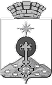 АДМИНИСТРАЦИЯ СЕВЕРОУРАЛЬСКОГО ГОРОДСКОГО ОКРУГАПОСТАНОВЛЕНИЕАДМИНИСТРАЦИЯ СЕВЕРОУРАЛЬСКОГО ГОРОДСКОГО ОКРУГАПОСТАНОВЛЕНИЕ12.10.2018 № 1060№ 1060г. Североуральскг. Североуральск№ФИО (полностью)Дата рожденияМесто работы/учебыКонт. телефон(сот. и раб.)Паспортные данные, ИНН, СНИЛСРегистрационный номер (ID),присвоенный КАЖДОМУ при регистрации в АИС Молодежь России» в информационно-телекоммуникационной сети «Интернет» по адресу: https://ais.fadm.gov.ruКапитанКапитанКапитанКапитанКапитанКапитанКапитан1УчастникиУчастникиУчастникиУчастникиУчастникиУчастникиУчастники23456